Meeting MinutesCDS Family & Behavioral Health Services, Inc.Meeting: INTERFACE CENTRAL	Date: September 27, 2018	Time: 4:00PM – 6:00PM		Location: 1400 NW 29TH ROAD	Date of Next Meeting: Staff-1st Thursday/ October 11, 2018     Training 2nd Thursday October 25, 2018	Attendance: C. McCray, Z. Whitter, N. Thompson, T. Scott, B. Cox, A. Rowden, J. Turk, B. Smith, J. Mattox, J. Bartley, S. Carter, S. Davis, E. Holcombe, O. Jones, C. Jonas, K. Lee, R. McBride, M. McMann, J. Sturm, S. Twining, N. Wales, S. Young, B, Allen M. Barnard, S. Cooper, A. Dennis, S. Dixon, S. Durham, W. Harmon, L. Jonas, E. McCrea, S. Sterling	I.	Business Operations:A.	Monthly Budget (Revenue and Expenses)1.	Sub-topic:		Discussion:        No discussion	Outcome, Actions, Timeframe:	B.	Marketing and Business Development 1.	Sub-topic:		Discussion: 	No discussion	Outcome, Actions, Timeframe:	C.	Regulatory Issues 1.	Sub-topic:		Discussion: 	No discussion	Outcome, Actions, Timeframe:	D.	Human Resource Issues (Staffing and Training)1.	Sub-topic: TIME SHEETS DUE FRIDAY OCTOBER 5, 2018 BY 12:00noon		Discussion: 		Outcome, Actions, Timeframe: Turn in timesheets 2.	Sub-topic: PENDING LIST		Discussion: 	Outcome, Actions, Timeframe: Everyone should respond to the pending list as noted.  If you are unable to provide the requested information, please inform a supervisor.3.	Sub-topic: TRAINING- ENTERING PATIENT INFORMATION & MEDICATION IN PYXIS & MEDICATION PROCEDURES	Discussion: All staff providing direct care should be able to operate the Pyxis unit for all direct service related activity, ie. loading new/refill Rx, pulling medication at needed times to assist px in taking, inventory of medication as needed, placing a medication on hold when a px leaves for a furlough, unloading a medication when a px is discharged.	Outcome, Actions, Timeframe: Complete the testing process on or before October 11, 2018 demonstrating knowledge of the medication process and Pyxis system. Schedule a time before October 11, 2018E.	Annual Budget Planning and Process1.	Sub-topic: 		Discussion: 	No discussion	Outcome, Actions, Timeframe:	II.	Health and Safety:  Program/Regional CoordinatorsA.	External Inspections1.	Sub-topic:		Discussion: 	No discussion	Outcome, Actions, Timeframe:	B.	Self-Inspections (Reports, analysis, and recommendations)1.	Sub-topic:		Discussion: 	No discussion	Outcome, Actions, Timeframe:	C.	Incident Reports (Reports, analysis of trends, recommendations)1.	Sub-topic: UNSUAL EVENT REPOT	         Discussion: What does “Who was notified?” mean on the Unusual Event Report?	Who was notified?					Date		Time_______________________________________________________________________________________________________________________________________________________________________________________________________________________________________________________________	Outcome, Actions, Timeframe: You must have actually had a conversation with the person to document that you notified them.	III.	Quality ImprovementA.	File Audits and Case Record Review (reports and recommendations) 1.	Sub-topic: STAFF REVIEW BINDER		Discussion: Intake Guide		Outcome, Actions, Timeframe: Staff should have started using revised guide form as of the last staff meeting.  If you have done an intake in the last two weeks and did not complete the guide sheet please go back and complete the Intake Guide form. B.	Outcome Management (status, reports, recommendations) 1.	Sub-topic: 30/60/90 DAY FOLLOW CONTACTS/RESPONSES		Discussion: THANK YOU MR. COX TO REACHING OUT TO THE FAMILIES.	Outcome, Actions, Timeframe: THANK YOU TO THE STAFF THAT PLAYED A ROLE IN PLANTING OR WATERING A SEED TO ENSURE SUCCESS WITH THE YOUTH AND FAMILIES WE SERVE.C.	Accreditation and Regulatory Requirements 1.	Sub-topic:		Discussion: 	No discussion	Outcome, Actions, Timeframe:	D.	Policy and Procedure Updates and/or Review1.	Sub-topic: POLICY REVIEWED:		Discussion: 		Outcome, Actions, Timeframe:	E.	Participant Complaint and Grievance (specific and quarterly review of trends) 1.	Sub-topic: CONCERNS FROM PARTICIPANTS AND FAMILIES		Discussion: 		Outcome, Actions, Timeframe: 1. Staff not following the FACE system, giving negatives after bedtime.  2. Staff coming off negative, expecting px not to react.	F.	Planning Documents (reports, status of goals and objectives, reformulation)1.	Sub-topic:	Strategic Plan  	Discussion: 	No discussion	Outcome, Actions, Timeframe:	2.	Sub-topic:	Accessibility Plan 	Discussion: 	No discussion	Outcome, Actions, Timeframe:	3.	Sub-topic:	Cultural Competence Plan	Discussion: 	No discussion	Outcome, Actions, Timeframe:	4.	Sub-topic:	Input Plan 	Discussion: 	No discussion	Outcome, Actions, Timeframe:	5.	Sub-topic:	Community Relations plan 	Discussion: 	No discussion	Outcome, Actions, Timeframe:	IV.	Risk Management A.	Risk Management Plan (exposure to loss)1.	Sub-topic: CENSUS REPORT		Discussion: 		Outcome, Actions, Timeframe:	B.	Employee Concerns or Complaints1.	Sub-topic: QUESTIONS, CONCERNS, COMPLAINTS, REQUEST FOR INDIVIDUAL MEETINGS, ETC.		Discussion: 		Outcome, Actions, Timeframe:	C.	Potential regulatory audits and/or investigation of operations1.	Sub-topic:Discussion: No discussionOutcome, Actions, Timeframe:V.	Information Technology A.	Technology Plan1.	Sub-topic:		Discussion: 	No discussion	Outcome, Actions, Timeframe:	VI.	Clinical/ProgramA.	Medical and Medication Issues1.	Sub-topic: MEDICATION ASSISTING/DISPENSING PROCESS		Discussion: 		Outcome, Actions, Timeframe: The Parental/Legal Guardian Consent Regarding Medications must be completed each time medication is accepted at IYPC.  It is the first step in verifying the many aspects of the medication, including the count.B.	Counseling and Programming Issues1. 	Sub-topic: PARTICIPANT CONCERNS		Discussion: 	Outcome, Actions, Timeframe: Please respond to all areas discussed.  Documentation is important.	2.	Sub-topic: ACTIVITIES AND OUTINGS		Discussion:  Review the activity binder	Outcome, Actions, Timeframe: Each activity requires an evaluation to occur.  Complete the bottom half with pxs and the top portion is for px staff response.3.	Sub-topic: SHIFT COVERAGE NEEDS		Discussion: Reminder, that when you submit a leave request or call in you are the first step in locating coverage.  After you have made unsuccessful attempts you may request assistance from Mr. Smith or a supervisor.		Outcome, Actions, Timeframe: Please let Mr. Smith know if you are able to assist with the shift coverage needs.  You should be able to inform him or a supervisor of what efforts you have made to arrange for coverage. 4.	Sub-topic: BEDROOM GUIDLINES		Discussion: Review guide lines		Outcome, Actions, Timeframe: Staff are responsible for making sure the guide lines are followed	5.	Sub-topic: FACE SYSTEM		Discussion: 		Outcome, Actions, Timeframe:	6.	Sub-topic: SCHOOL TRANSPORTATION GUIDLINES		Discussion: Review guidelines presented		Outcome, Actions, Timeframe: Follow the guidelines posted and review with participants when doing transport.	7.	Sub-topic: PARKING		Discussion: 	Outcome, Actions, Timeframe:	 Staff should park with the idea of giving consideration on limited space at our site.  Ask non-emergency persons to move to parking spaces.VII.	Other Business:1.	Sub-topic: GETTING BETTER TOGETHER	Discussion: Staff recognizing co-workers for the work they do to help make the job we do better.		Outcome, Actions, Timeframe:	 A world of gratitude to you for stepping up and leading a helpful hand.	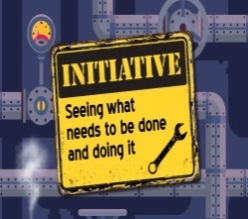 Respectfully submitted by:  Name									 DatePast dueDue date approachingDue date approaching Name Name NameNext EvaluationDL ExpiresDL ExpiresInsurance ExpiresHIPAADeaf/Hard HearingTranscriptAllenAllenV8/16/181/25/191/25/198/30/18Bernard Bernard MPro 1/12/192/14/262/14/269/1/18XXXBartleyBartleyJ6/14/20192/6/20202/6/20209/25/2018CarterCarterS2/5/201910/12/202510/12/202510/1/2019CooperCooperS10/18/20184/2/20274/2/20275/31/19XXXCoxCoxB10/18/20184/11/20254/11/20259/30/2019DavisDavisS6/28/20197/9/20197/9/20193/1/2019DennisDennisAPro 11/25/201810/1/201910/1/20193/30/2019XXDixonDixonSPro 1/26/201912/29/202512/29/20251/16/2019XXDurhamDurhamSPro11/25/20189/10/20209/10/20201/1/2019XHarmonHarmonW3/21/201911/7/201811/7/201811/22/2018HolcombeHolcombeE2/26/201912/30/202212/30/20221/3/2018XJenkinsJenkinsTPro 11/25/201811/1/201811/1/20181/19/2019JonasJonasL11/21/201811/24/202411/24/20247/4/2018XXXJonesJonesO5/14/20191/20/20251/20/20257/3/2019XXXLeeLeeK6/19/20196/27/20186/27/20183/30/2019MattoxMattoxJPro 8/16/201812/23/201812/23/20183/14/2019XXMcBrideMcBrideR11/3/201810/2/202210/2/20229/25/2018XMcCreaMcCreaE2/8/20199/10/20189/10/20186/7/2019McMannMcMannM6/22/20199/4/20269/4/20264/15/2019Rollins IIRollins IIJPro11/25/20187/29/20197/29/20192/17/2019XXXRobinsonRobinsonP5/24/20191/15/20191/15/20193/16/2019Past dueDue date approachingDue date approaching Name Name NameNext EvaluationDL ExpiresDL ExpiresInsurance ExpiresHIPAADeaf/Hard HearingTranscriptRowdenRowdenAPro 10/27/18 6/14/20196/14/2019None on FileXXXScottScottT1/31/199/5/209/5/203/24/19SmithSmithB11/7/20185/14/20245/14/20247/2/2018SterlingSterlingS2/5/20199/17/20259/17/20257/24/2018StricklandStricklandG2/8/20197/29/20197/29/201911/27/2017SturmSturmJ2/8/20199/12/20259/12/20251/7/2019XXXThompsonThompsonN2/13/20197/16/20197/16/20191/4/2019TurkTurkJ2/9/20199/21/20219/21/20214/4/2017XXXTwiningTwiningS2/8/20194/30/20224/30/20226/2/2016XXWalesWalesN2/5/20195/3/20205/3/20204/7/2019YoungYoungS3/24/201912/11/201912/11/2019None on FileStaff Given shout out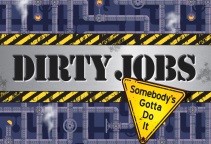 Staff Giving shout outReason for shout outCassandra McCray9/27/18